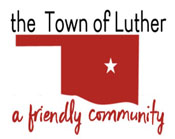 NOTICE AND AGENDA OF SPECIAL MEETINGBOARD OF TRUSTEES FOR THE LUTHER ECONOMIC DEVELOPMENT AUTHORITYTHURSDAY, SEPTEMBER 23, 2021IMMEDIATELY FOLLOWING THE BOARD AND LUTHER PUBLIC WORKS MEETINGS AT 6:30 P.M., LUTHER TOWN HALL108 SOUTH MAIN STREET, LUTHER, OKLAHOMA 73054Call to OrderRoll CallDetermination of a quorumTrustee CommentsPresentation of preliminary plans by for development of an area south of 8th Street between S. Birch and S. Ash streets by Willard Barnett, Builder Investment Group.Trustee One (Terry Arps)Consideration, discussion and possible action regarding development plans presented by Builder Investment Group.Trustee Two (Brian Hall)Trustee Three (Carla Caruthers)Trustee Four (Jeff Schwarzmeier)Trustee Five (Joshua Rowton)Citizen participation:  Citizens may address the Board during open meetings on any matter on the agenda prior to the Board taking action on the matter. On any item not on the current agenda, citizens may address the Board under the agenda item Citizen Participation. Citizens should fill out a Citizen’s Participation Request form and give it to the Mayor. Citizen Participation is for information purposes only, and the Board cannot discuss, act or make any decisions on matters presented under Citizens Participation. Citizens are requested to limit their comments to two minutes.Adjourn.   _______________________________________       Scherrie Pidcock, Acting Town Clerk/Treasurer